Мастер-класс закладка из бросового материала «Кошки — Мышки».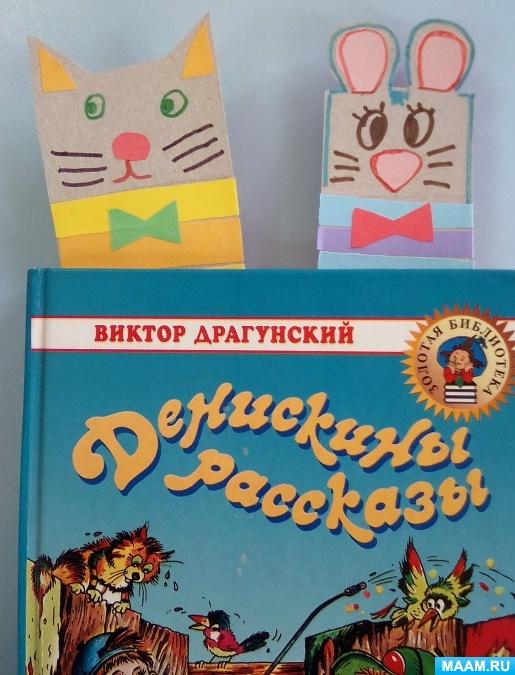 Я - красивая закладка.Я нужна вам для порядка.Зря страницы не листай,Где закладка, там читай…                                                                                        Валентин БерестовСейчас очень важен вопрос «Чем занять ребенка?».Предлагаем вашему вниманию мастер – класс, который можно без затрат выполнить с ребенком.Поделка выполняется из бросового материала.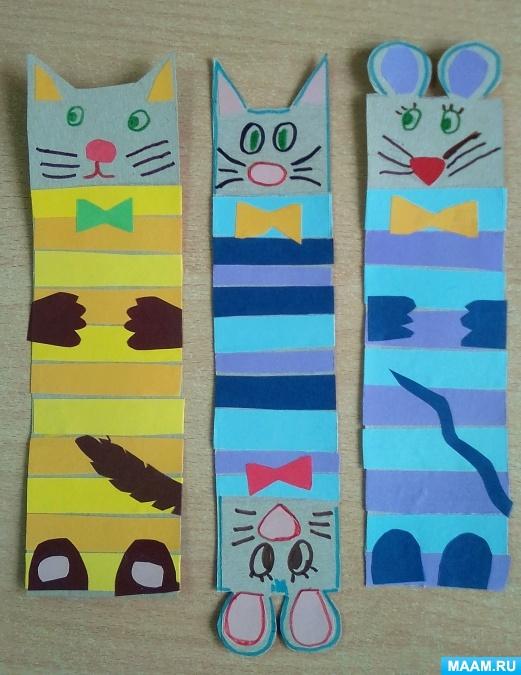 Мастер – класс «Кошки – мышки».Материал для поделки: остатки картона (мы взяли упаковку от цветного картона) и цветной бумаги, ножницы, клеевой карандаш.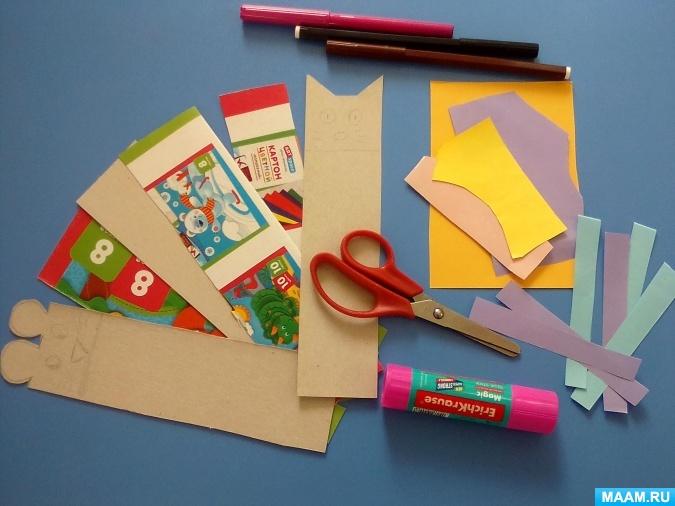 Цель: создание закладки для книги.Задачи:1. Развивать конструктивные способности.2. Тренировать и развивать мелкую моторику рук.3. Развивать фантазию и воображение.4. воспитывать бережное обращение с книгами.5. Воспитывать усидчивость, аккуратность, самостоятельность.6. Получать положительные эмоции от творчества.7. Соблюдать правила безопасности при работе с ножницами.8. Формировать умение доводить начатое дело до конца.Правила обращения с книгами:Не рисовать, не писать ничего в книгах;Не вырывать листы, не вырезать картинки;Не перегибать книги, чтобы не выпадали листы;Не читать книги во время еды;Не смотреть книгу на полу;Не брать книгу грязными руками.Переворачивать страницы аккуратно, чтобы не порвать их.Подклеить страницы в книге, даже если их порвал не ты. Попросить помощи у взрослых. Этапы работы:• Из полоски картона делаем заготовку для закладки. С одной стороны вырезываем ушки кошки или мышки (по замыслу). Для детей младшего возраста можно предложить готовую заготовку.• Из обрезков цветной бумаги нарезаем полоски шириной 1 см.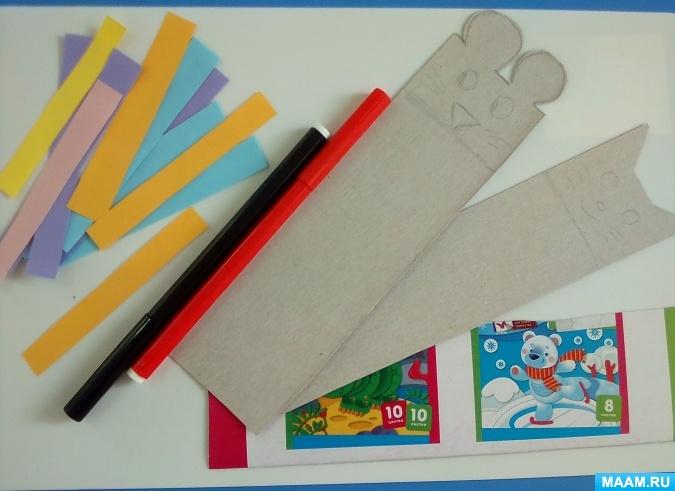 • Наклеиваем цветные полоски на заготовку последовательно по замыслу, обрезаем неровные края. Наклеивать полоски можно было с промежутками, не обязательно вплотную друг другу. Обрезаем неровные края.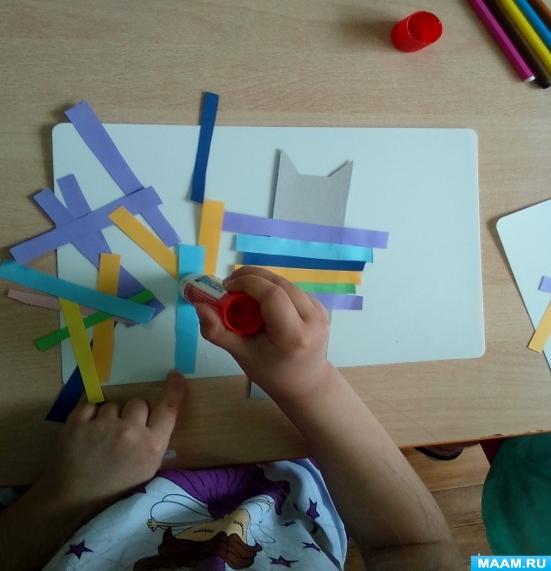 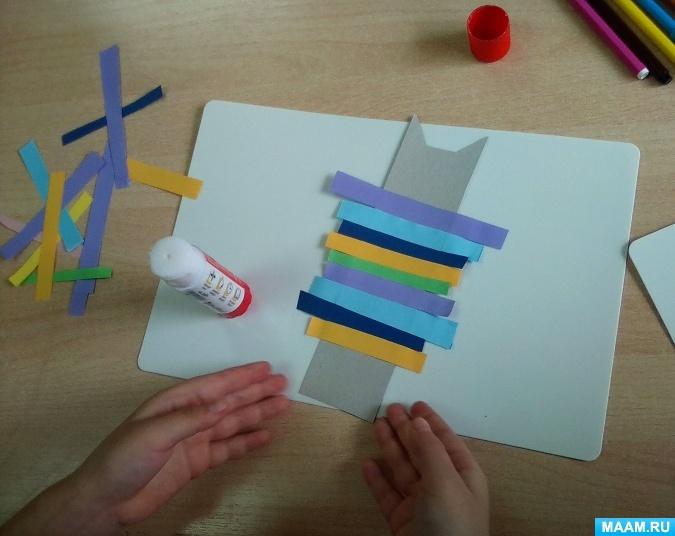 • Фломастерами рисуем забавную мордочку. Можно добавить лапки и хвостик.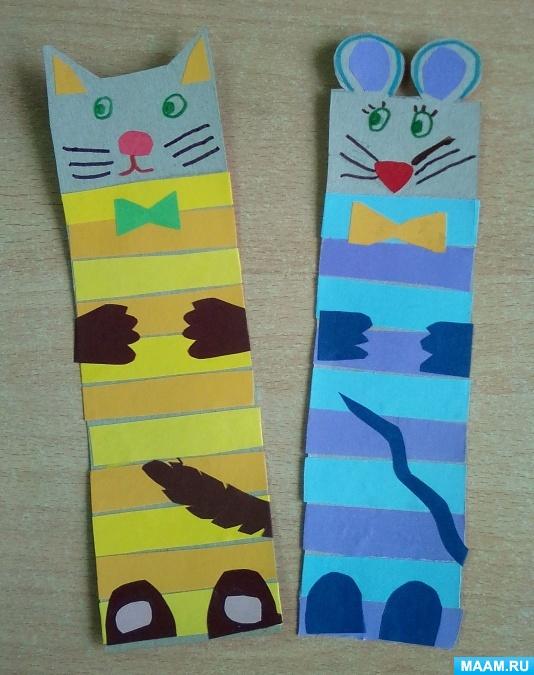  Итог. Дети рассматривают и обсуждают поделки.Замечательные закладки «кошки и мышки» готовы!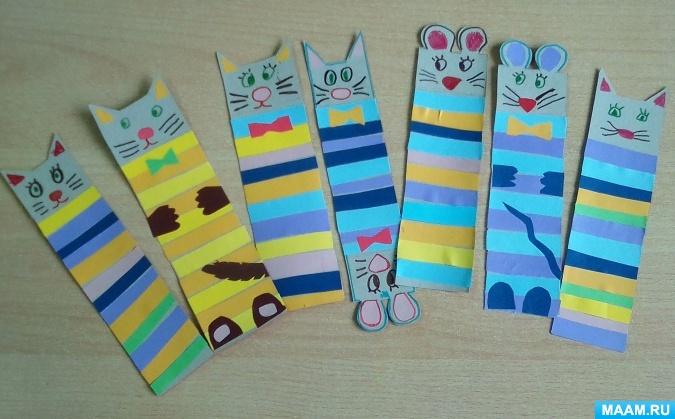 Можно поселить их на страницы любимы книг.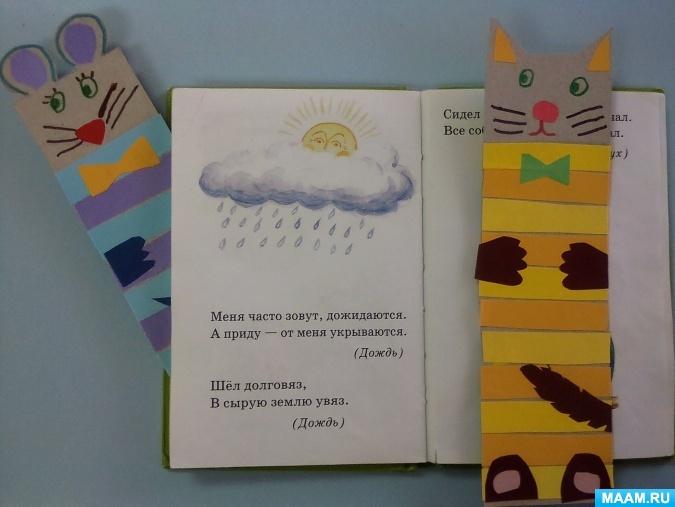 